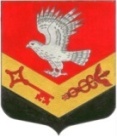 Муниципальное образование«ЗАНЕВСКОЕ   ГОРОДСКОЕ   ПОСЕЛЕНИЕ» Всеволожского муниципального района Ленинградской областиАДМИНИСТРАЦИЯ ПОСТАНОВЛЕНИЕ 20.06.2016 г.					                         		                                         № 319дер. ЗаневкаОб утверждении Положения о добровольной народной дружине, действующей на территории муниципального образования «Заневское городское поселение» Всеволожского муниципального района Ленинградской областиВ соответствии с  Федеральными законами от 06.10.2003 № 131-ФЗ «Об общих принципах организации местного самоуправления в Российской Федерации», от 02.04.2014 № 44-ФЗ «Об участии граждан в охране общественного порядка», областным законом от 15.04.2015 № 38-оз «Об участии граждан в охране общественного порядка на территории Ленинградской области», администрация муниципального образования «Заневское городское поселение» Всеволожского муниципального района Ленинградской области ПОСТАНОВЛЯЕТ: 1. Утвердить Положение о добровольной народной дружине, действующей на территории муниципального образования «Заневское городское поселение» Всеволожского муниципального района Ленинградской области, согласно приложению.	2.  Настоящее постановление подлежит опубликованию в средствах массовой информации.          3.  Настоящее постановление вступает в силу со дня его официального опубликования в средствах массовой информации.          4. Контроль за исполнением настоящего постановления  возложить на заместителя главы администрации по общим и социальным вопросам Карвелиса М.А.Глава администрации                                                                               А.В.Гердий								УТВЕРЖДЕНОпостановлением администрации 			от «20» 06. 20 16 г. №  319Положениео добровольной народной дружине, действующей на территории муниципального образования «Заневское городское поселение» Всеволожского муниципального района Ленинградской области1. Общие положения	1.1. Добровольная народная дружина (далее – ДНД, народная дружина) представляет собой основанное на членстве общественное объединение, участвующее в охране общественного порядка во взаимодействии с органами внутренних дел (полицией) и иными правоохранительными органами, органами государственной власти и органами местного самоуправления.	1.2. В своей деятельности ДНД руководствуется Конституцией Российской Федерации,  Федеральным законом от 02.04.2014 № 44-ФЗ «Об участии граждан в охране общественного порядка», областным законом от 15.04.2015 № 38-оз «Об участии граждан в охране общественного порядка на территории Ленинградской области»,  иными нормативными правовыми актами Российской Федерации и Ленинградской области, муниципальными нормативными правовыми актами.	1.3. Деятельность ДНД основывается на принципах:	1) добровольности;	2) законности;	3) приоритетности защиты прав и свобод человека и гражданина;	4) права каждого на самозащиту от противоправных посягательств всеми способами, не запрещенными законом;	5) взаимодействия с органами внутренних дел (полицией), иными правоохранительными органами, органами государственной власти и органами местного самоуправления;	6) недопустимости подмены полномочий органов внутренних дел (полиции), иных правоохранительных органов, органов государственной власти и органов местного самоуправления.	1.4.Администрация  муниципального образования «Заневское городское поселение» Всеволожского муниципального района Ленинградской области  оказывает поддержку гражданам и их объединениям, участвующим в охране общественного порядка, создает условия для деятельности народных дружин.2. Основные задачи, функции и формы деятельности добровольной народной дружины	2.1. Основными задачами ДНД являются:	1) содействие органам внутренних дел (полиции) и иным правоохранительным органам в охране общественного порядка;	2) участие в предупреждении и пресечении правонарушений на территории по месту создания народной дружины;	3) участие в охране общественного порядка в случаях возникновения чрезвычайных ситуаций;	4) распространение правовых знаний, разъяснение норм поведения в общественных местах.	2.2. Выполняя возложенные на нее задачи, ДНД:	1)  участвует в охране общественного порядка, оказывает содействие правоохранительным органам в предупреждении и пресечении правонарушений;	2)  оказывает содействие правоохранительным органам в их деятельности по пресечению, раскрытию и расследованию преступлений;	3)  участвует в профилактической работе с лицами, склонными к совершению правонарушений;	4)  принимает участие в работе по предупреждению и пресечению детской беспризорности и безнадзорности, правонарушений среди несовершеннолетних, в индивидуальной профилактической работе с родителями или законными представителями несовершеннолетних, допускающих правонарушения;	5)  оказывает помощь государственным и правоохранительным органам в обеспечении безопасности населения и охране общественного порядка при возникновении стихийных бедствий, эпидемий, аварий, техногенных катастроф и иных чрезвычайных ситуаций;	6)  обобщает и анализирует полученную информацию о состоянии правопорядка, доводит ее до сведения органов местного самоуправления и правопорядка, вносит предложения по укреплению правопорядка, устранению причин и условий, способствующих совершению правонарушений.	2.3. Основными формами деятельности добровольной народной дружины являются:	1)  самостоятельное или совместное патрулирование народных дружинников с сотрудниками органов внутренних дел на маршрутах в системе единой дислокации сил и средств  в соответствии с утвержденными планами и графиками совместной работы;	2)  дежурство народных дружинников при участковых постах полиции, на стационарных постах патрульно-постовой службы полиции, в общественных пунктах охраны порядка;	3)  дежурство народных дружинников для оказания содействия органам внутренних дел в обеспечении общественного порядка и безопасности граждан при проведении массовых общественно-политических, спортивных и культурно-зрелищных мероприятий;	4)  участие в работе подразделений органов внутренних дел по делам несовершеннолетних и соответствующих комиссий органов местного самоуправления по выявлению семей и несовершеннолетних, находящихся в социально опасном положении; индивидуальная профилактическая работа с подростками, склонными к совершению противоправных действий;	5)  участие народных дружинников в мероприятиях правоохранительных органов по предупреждению, пресечению, раскрытию и расследованию преступлений;	6)  использование средств массовой информации в целях пропаганды правовых знаний, профилактики правонарушений, формирования у населения уважительного отношения к закону.	 В своей деятельности по оказанию помощи органам местного самоуправления и правоохранительным органам ДНД может применять иные формы, не противоречащие законодательству.	2.4. ДНД решает стоящие перед ней задачи во взаимодействии с администрациями и трудовыми коллективами организаций, предприятий, учреждений, органами внутренних дел, органами территориального общественного самоуправления, общественными объединениями и гражданами.3. Структура и организация деятельности добровольной народной дружины	3.1. Народные дружины создаются по инициативе граждан Российской Федерации, изъявивших желание участвовать в охране общественного порядка, в форме общественной организации с уведомлением администрации муниципального образования «Заневское городское поселение» Всеволожского муниципального района Ленинградской области, УМВД России по Всеволожскому району Ленинградской области.	3.2. Границы территории, на которой может быть создана народная дружина, устанавливаются Советом депутатов муниципального образования «Заневское городское поселение» Всеволожского муниципального района Ленинградской области.  При этом на одной территории может быть создана только одна народная дружина.	3.3. Народные дружины могут участвовать в охране общественного порядка только после внесения их в региональный реестр.	3.4. Народные дружины решают стоящие перед ними задачи во взаимодействии с органами государственной власти Ленинградской области, органами местного самоуправления муниципального образования «Заневское городское поселение» Всеволожского муниципального района Ленинградской области, органами внутренних дел (полицией) и иными правоохранительными органами.	3.5. Порядок создания, реорганизации и (или) ликвидации народных дружин определяется Федеральным законом от 19.05.1995 № 82-ФЗ «Об общественных объединениях»  с учетом положений Федерального закона от 02.04.2014 № 44-ФЗ «Об участии граждан в охране общественного порядка».	3.6. Не могут быть учредителями народных дружин граждане:	1) имеющие неснятую или непогашенную судимость;	2) в отношении которых осуществляется уголовное преследование;	3) ранее осужденные за умышленные преступления;	4) включенные в перечень организаций и физических лиц, в отношении которых имеются сведения об их причастности к экстремистской деятельности или терроризму, в соответствии с Федеральным законом от 07.08.2001 № 115-ФЗ «О противодействии легализации (отмыванию) доходов, полученных преступным путем, и финансированию терроризма»;	5) в отношении которых вступившим в законную силу решением суда установлено, что в их действиях содержатся признаки экстремистской деятельности;	6) страдающие психическими расстройствами, больные наркоманией или алкоголизмом;	7) признанные недееспособными или ограниченно дееспособными по решению суда, вступившему в законную силу;	8) подвергнутые неоднократно в течение года, предшествовавшего дню создания народной дружины, в судебном порядке административному наказанию за совершенные административные правонарушения;	9) имеющие гражданство (подданство) иностранного государства.	3.7. Создание народных дружин при политических партиях, религиозных объединениях, а также создание и деятельность политических партий и религиозных объединений в народных дружинах запрещены.	3.8. Руководство деятельностью народных дружин осуществляют  командиры народных дружин, избранные членами народных дружин по согласованию с администрацией муниципального образования «Заневское городское поселение» Всеволожского муниципального района Ленинградской области и УМВД России по Всеволожскому району Ленинградской области.	3.9. В целях взаимодействия и координации деятельности народных дружин администрацией муниципального образования «Заневское городское поселение» Всеволожского муниципального района  Ленинградской области создается координирующий орган (штаб), порядок создания и деятельности которого определяется областным законом от 15.04.2015 № 38-оз «Об участии граждан в охране общественного порядка на территории Ленинградской области».4. Порядок приема в народные дружины и исключения из них	4.1. В народные дружины принимаются на добровольной основе граждане Российской Федерации, достигшие возраста восемнадцати лет, способные по своим деловым и личным качествам исполнять обязанности народных дружинников.	4.2. В народные дружины не могут быть приняты граждане:	1) имеющие неснятую или непогашенную судимость;	2) в отношении которых осуществляется уголовное преследование;	3) ранее осужденные за умышленные преступления;	4) включенные в перечень организаций и физических лиц, в отношении которых имеются сведения об их причастности к экстремистской деятельности или терроризму, в соответствии с Федеральным законом от 07.08.2001 № 115-ФЗ «О противодействии легализации (отмыванию) доходов, полученных преступным путем, и финансированию терроризма»;	5) в отношении которых вступившим в законную силу решением суда установлено, что в их действиях содержатся признаки экстремистской деятельности;	6) страдающие психическими расстройствами, больные наркоманией или алкоголизмом;	7) признанные недееспособными или ограниченно дееспособными по решению суда, вступившему в законную силу;	8) подвергнутые неоднократно в течение года, предшествовавшего дню принятия в народную дружину, в судебном порядке административному наказанию за совершенные административные правонарушения;	9) имеющие гражданство (подданство) иностранного государства.	4.3 Народные дружинники могут быть исключены из народных дружин в следующих случаях:	1) на основании личного заявления народного дружинника;	2) при наступлении обстоятельств, указанных в пункте 4.2 настоящего Положения;	3) при совершении народным дружинником, участвующим в охране общественного порядка, противоправных действий либо бездействии, повлекших нарушение прав и свобод граждан, общественных объединений, религиозных и иных организаций;	4) в связи с неоднократным невыполнением народным дружинником требований устава народной дружины либо фактическим самоустранением от участия в ее деятельности;	5) в связи с прекращением гражданства Российской Федерации.	4.4. Народные дружинники при участии в охране общественного порядка должны иметь при себе удостоверение народного дружинника, а также носить форменную одежду и (или) использовать отличительную символику народного дружинника.	4.5. Запрещается использование удостоверения народного дружинника, ношение форменной одежды либо использование отличительной символики народного дружинника во время, не связанное с участием в охране общественного порядка.5. Права, обязанности и ответственность народных дружинников	5.1. Права народных дружинников  Народные дружинники при участии в охране общественного порядка имеют право:1) требовать от граждан и должностных лиц прекратить противоправные деяния;2) принимать меры по охране места происшествия, а также по обеспечению сохранности вещественных доказательств совершения правонарушения с последующей передачей их сотрудникам полиции;3) оказывать содействие полиции при выполнении возложенных на нее Федеральным законом от 07.02.2011 № 3-ФЗ «О полиции» обязанностей в сфере охраны общественного порядка;4) применять физическую силу в случаях и порядке, предусмотренных Федеральным законом от 02.04.2014 № 44-ФЗ «Об участии граждан в охране общественного порядка»;5) осуществлять иные права, предусмотренные Федеральным законом от 02.04.2014 № 44-ФЗ «Об участии граждан в охране общественного порядка», другими федеральными законами. Народные дружинники вправе отказаться от исполнения возложенных на них обязанностей в случае, если имеются достаточные основания полагать, что их жизнь и здоровье могут подвергнуться опасности. 5.2. Обязанности народных дружинников Народные дружинники при участии в охране общественного порядка обязаны:1) знать и соблюдать требования законодательных и иных нормативных правовых актов в сфере охраны общественного порядка;2) при объявлении сбора народной дружины прибывать к месту сбора в установленном порядке;3) соблюдать права и законные интересы граждан, общественных объединений, религиозных и иных организаций;4) принимать меры по предотвращению и пресечению правонарушений;5) выполнять требования уполномоченных сотрудников органов внутренних дел (полиции) и иных правоохранительных органов, не противоречащие законодательству Российской Федерации;6) оказывать первую помощь гражданам при несчастных случаях, травмах, отравлениях и других состояниях и заболеваниях, угрожающих их жизни и здоровью, при наличии соответствующей подготовки и (или) навыков;7) иметь при себе и предъявлять гражданам, к которым обращено требование о прекращении противоправного деяния, удостоверение установленного образца.Народные дружинники могут привлекаться к участию в охране общественного порядка в их рабочее или учебное время с согласия руководителя организации по месту их работы или учебы.	5.3. Принимая совместно с сотрудниками правоохранительных органов участие в обеспечении общественного порядка, народные дружинники обязаны выполнять их законные распоряжения.  5.4. Ограничения, связанные с участием граждан в охране общественного порядка: Граждане, участвующие в охране общественного порядка, не вправе выдавать себя за сотрудников органов внутренних дел (полиции) или иных правоохранительных органов, а также осуществлять деятельность, отнесенную законодательством Российской Федерации к исключительной компетенции этих органов.Участие граждан в мероприятиях по охране общественного порядка, заведомо предполагающих угрозу их жизни и здоровью, не допускается.5.5. Ответственность народных дружинников:За противоправные действия народные дружинники несут ответственность, установленную законодательством Российской Федерации.Действия народных дружинников, нарушающие права и законные интересы граждан, общественных объединений, религиозных и иных организаций, могут быть обжалованы в порядке, установленном законодательством Российской Федерации.6. Общие условия и пределы применения народными дружинниками физической силы6.1. Народные дружинники при участии в охране общественного порядка могут применять физическую силу для устранения опасности, непосредственно угрожающей им или иным лицам, в состоянии необходимой обороны или крайней необходимости в пределах, установленных законодательством Российской Федерации.6.2. Перед применением физической силы народный дружинник обязан сообщить лицу, в отношении которого предполагается ее применение, что он является народным дружинником, предупредить о своем намерении и предоставить данному лицу возможность для прекращения действий, угрожающих жизни и здоровью народного дружинника или иных лиц.6.3. Народный дружинник имеет право не предупреждать о своем намерении применить физическую силу, если промедление в ее применении создает непосредственную угрозу жизни и здоровью граждан или народного дружинника либо может повлечь иные тяжкие последствия.6.4. Народный дружинник при применении физической силы действует с учетом создавшейся обстановки, характера и степени опасности действий лиц, в отношении которых применяется физическая сила, характера и силы оказываемого ими сопротивления.6.5. Народный дружинник обязан оказать гражданину, получившему телесные повреждения в результате применения физической силы, первую помощь, а также в случае необходимости принять меры по обеспечению оказания ему медицинской помощи в возможно короткий срок.6.6. О применении физической силы, в результате которого причинен вред здоровью гражданина, народный дружинник обязан незамедлительно уведомить командира народной дружины, который не позднее трех часов с момента ее применения информирует об этом УМВД России по Всеволожскому району Ленинградской области.6.7. Народным дружинникам при участии в охране общественного порядка запрещается применять физическую силу для пресечения правонарушений, за исключением случаев, указанных в пункте 6.1 настоящего Положения, а также в отношении женщин с видимыми признаками беременности, лиц с явными признаками инвалидности, несовершеннолетних, когда их возраст очевиден или известен, за исключением случаев совершения указанными лицами вооруженного либо группового нападения.7. Взаимодействие народных дружин с органами внутренних дел (полицией) и иными правоохранительными органами7.1. Планы работы народных дружин, место и время проведения мероприятий по охране общественного порядка, количество привлекаемых к участию в охране общественного порядка народных дружинников подлежат согласованию с  администрацией муниципального образования «Заневское городское поселение» Всеволожского муниципального района Ленинградской области, УМВД России по Всеволожскому району Ленинградской области и иными правоохранительными органами.7.2. Порядок взаимодействия народных дружин с органами внутренних дел (полицией) и иными правоохранительными органами определяется совместным решением народных дружин, администрацией муниципального образования «Заневское городское поселение» Всеволожского муниципального района Ленинградской области, УМВД России по Всеволожскому району Ленинградской области, иных правоохранительных органов.8. Материально-техническое обеспечение деятельности народных дружин8.1. Администрация муниципального образования «Заневское городское поселение» Всеволожского муниципального района Ленинградской области предоставляет  народным дружинам помещения, технические и иные материальные средства, необходимые для осуществления их деятельности.9. Гарантии правовой защиты народных дружинников 9.1. Народные дружинники при исполнении обязанностей народного дружинника находятся под защитой государства. Их законные требования о прекращении противоправных действий обязательны для исполнения всеми гражданами и должностными лицами.9.2. Никто не вправе принуждать народных дружинников исполнять обязанности, которые не возложены на них Федеральным законом от 02.04.2014 № 44-ФЗ «Об участии граждан в охране общественного порядка». При получении указаний, противоречащих законодательству Российской Федерации, народные дружинники обязаны руководствоваться Федеральным законом от 02.04.2014 № 44-ФЗ «Об участии граждан в охране общественного порядка» и другими федеральными законами.9.3. Воспрепятствование осуществляемой на законном основании деятельности народного дружинника в связи с их участием в охране общественного порядка либо невыполнение их законных требований о прекращении противоправных действий влечет ответственность в соответствии с законодательством Российской Федерации.10. Моральное и материальное стимулирование народных дружинников10.1. Администрация муниципального образования «Заневское городское поселение» Всеволожского муниципального района Ленинградской области  осуществляет материальное стимулирование деятельности народных дружинников за счет средств бюджета поселения в порядке, установленном решением Совета депутатов муниципального образования «Заневское городское поселение» Всеволожского муниципального района Ленинградской области.	10.2. Администрация муниципального образования «Заневское городское поселение» Всеволожского муниципального района Ленинградской области  поощряет народных  дружинников, добросовестно и с инициативой выполняющим свои обязанности. 	Формами морального стимулирования администрации муниципального образования «Заневское городское поселение» Всеволожского муниципального района Ленинградской области являются:	1) объявление благодарности;	2) награждение почетной грамотой.                                                     ________________